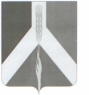 РОССИЙСКАЯ ФЕДЕРАЦИЯСОВЕТ ДЕПУТАТОВУсть-Багарякского сельского поселения Кунашакского муниципального района Челябинской областиРЕШЕНИЕ   10 -го заседания Совета депутатов Усть-Багарякского сельского поселения с. Усть-Багарякот  28.12.2023 г.                                                                                               № 23О внесении изменений в Решение № 21от 20.12.2022 г. Совета депутатов Усть-Багарякскогосельского поселения «О бюджете Усть-Багарякскогосельского поселения на 2023 год и на плановый период2024 и 2025 годов»     В соответствии с бюджетным кодексом Российской Федерации, Федеральным законом от 06.10.2003 № 131-ФЗ «Об общих принципах организации местного самоуправления в Российской Федерации», Уставом Усть-Багарякского сельского поселения, Положением о бюджетном процессе в Усть-Багарякском сельском поселении,Совет депутатов Усть-Багарякского сельского поселенияРЕШАЕТ:Внести в решение Совета депутатов Усть-Багарякского сельского поселения от 20.12.2022 г. № 21 «О бюджете Усть-Багарякского сельского поселения на 2023 год и на плановый период 2024 и 2025 годов» изменения согласно Приложению. Настоящее Решение вступает в силу со дня его подписания и подлежит опубликованию в средствах массовой информации.Контроль исполнения данного Решения возложить на постоянную финансово-бюджетную комиссию Совета  депутатов Усть-Багарякского сельского поселения.Председатель Совета депутатов                                                          Г.Б. Азнабаев Приложениек Решению Совета депутатовУсть-Багарякского сельского поселенияот «28» декабря 2023 г. № 23Изменения в Решение № 21 от 20.12.2022 г.Совета депутатов Усть-Багарякского сельского поселения «О бюджете Усть-Багарякского сельского поселения на 2023 год и на плановый период 2024 и 2025 годов»1) Пункт 1 изложить в следующей редакции:        «1.Утвердить основные характеристики  бюджета Усть-Багарякского сельского поселения на 2023год:прогнозируемый общий объем доходов бюджета Усть-Багарякского сельского поселения в сумме 7 641 898,17 рублей, в том числе безвозмездные поступления от других бюджетов бюджетной системы Российской Федерации в сумме 5 788 542,17 рублей;общий объем расходов бюджета поселения сельского поселения в сумме 7 691 869,32 рубля.	2. Приложение 4 изложить в следующей редакции (приложение 1 к настоящему Решению)3. Приложение 6 изложить в следующей редакции (приложение 2 к настоящему Решению)Глава Усть-Багарякскогосельского поселения                                                                    Л.Г. Мухутдинова                                                    